                        فرم درخواست ایجاد دسترسی به سرور مرکز محاسبات نوین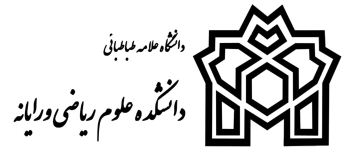 درخواست دانشجو:جناب آقای دکتر:احتراما اینجانب .....................دانشجوی مقطع..................به شماره دانشجویی..................درخواست ایجاد دسترسی به سرور دانشکده از تاریخ .................. لغایت................ را دارم. لذا خواهشمند است دستور فرمایید نسبت به درخواست اینجانب اقدامات لازم را مبذول نمایند.تلفن تماس:                                                                                                                                                  امضاءتایید استاد:جناب آقای دکتراسکوئی معاون محترم اداری مالی و دانشجوییاحتراما با توجه به درخواست دانشجو نامبرده دستور فرمایید اقدامات لازم را مبذول فرمایند.                                            امضاء استادمسئول محترم سایتجناب آقای پورساعینسبت به ایجاد دسترسی اقدام فرمایید.توضیحات :                                                                                                                                                       امضاءتعهد دانشجو: اینجانب....................................در تاریخ ............................. ماشین مجازی را از مسئول سایت تحویل گرفتم و متعهد میشوم قوانین دانشگاه و کشوری را در این خصوص رعایت نمایم . همچنین بعد از تاریخ تعیین شده تمامی اطلاعات خود را از روی ماشین برداشته و پس از آن دانشکده تعهدی در خصوص اطلات بنده ندارد.امضاء